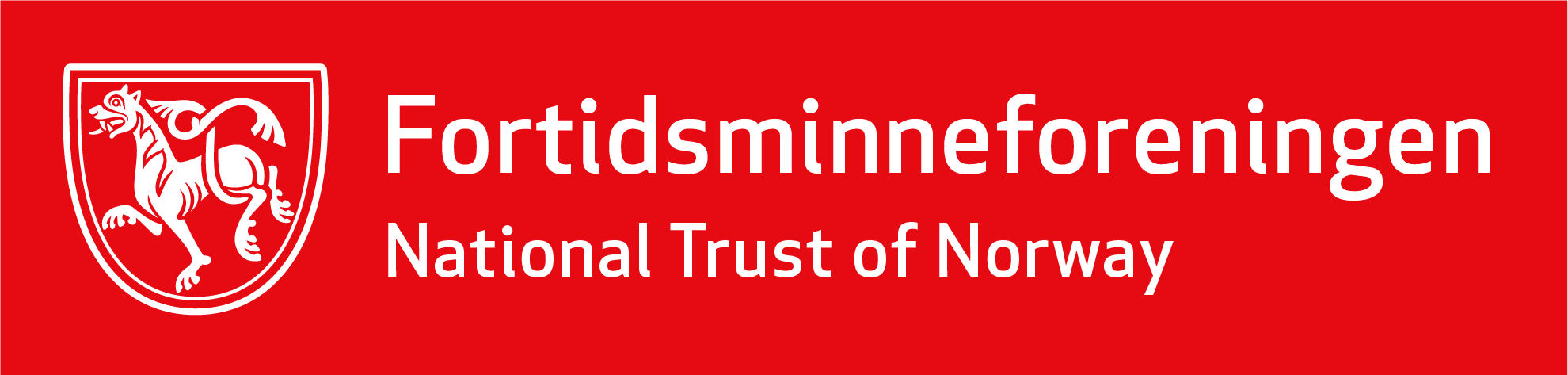 Skjema for søknad om prosjektgaverEtablering av verktøydelingstjeneste og kurs i vindusrestaurering1 - Informasjon om søker2 – Beskrivelse av prosjektet det søkes om3 – Kostnader og finansieringNavn på organisasjon som søker:Fortidsminneforeningen ______ LokallagAdresse:Organisasjons nr.:Antall medlemmer:Beskrivelse av søker:Foreningens hovedformål er kulturminnevern og håndverkstradisjoner.Kontaktperson søker:Kontakinfo (epost og telefon nr):Kontonummer:Annet:Vedlegg: List opp hvilke vedlegg som følger søknaden. Siste godkjente årsregnskap er obligatorisk.1: Årsregnskap 2021 (noen krever dette)2: Anbud verktøy fra Sekel Restaurering3: Estimat verktøykasse4: KursbeskrivelseBakgrunn for søknaden:Vi ønsker å gjennomføre kurs i vindusrestaurering og vedlikehold av gamle vinduer. Dette for å bevisstgjøre rundt varighet og klimaeffektivisering av gamle hus. Det er et stort behov lokalt for kunnskap rundt vinduer, materialkvalitet og kulturhistorisk verdi. Det er et stort problem i ______ at mange velger å bytte ut vinduene sine fremfor å reparere eksisterende i det unike trehusmiljøet så vel som steinarkitekturen. Dette er svært negativt i et klimaperspektiv. Gamle vinduer har bedre holdbarhet enn moderne vinduer. Eksempelvis kan 100 år gamle vinduer med riktig vedlikehold vare minst 100 år til, mens dagens såkalte vedlikeholdsfrie vinduer har en levetid på 20 år og kan ikke repareres. Overordnet kurset ønsker vi å lage en verktøykasse som kan komme lokalbefolkningen til gode ved utlån, slik at også verktøy og utstyr kan brukes på en hensiktsmessig måte, slik at den enkelte ikke behøver å investere i slikt. Vi vil gjennomføre dette ved ________ som vi håper kan bli et godt eksempel til etterfølgelse.Prosjektet er _________ foreningens redningsprosjekt, der vi setter i stand den gamle bygningen som et uttrykk for det vi kaller «best practice». Vi ønsker å vise at det er mulig og klimavennlig å sette i stand gamle hus, og at vi klarer å oppnå en byggstandard som står i samsvar med energiforbruk og karbonavtrykk, kombinert med bevaring av viktig arkitekturhistorie og kulturarv. Prosjektet er en del av _______ der Fortidsminneforeningen _______ Lokallag samarbeider med Fortidsminneforeningen sentralt som bistår oss med deres kompetanse og ressurser. Dette sikrer en høy kvalitet i gjennomføringen av prosjektet og det faglige innholdet. Fortidsminneforeningen er en privat og frivillig organisasjon som er avhengig av prosjektmidler for å kunne arrangere allmennyttige tilstelninger.Beskrivelse av prosjektet med hensikt (formål):Kurs i vindusrestaurering gjennomføres DATO og STED.Formidler på kurset er __________Vi legger opp til 3 dagers kurs med 12 deltakere. Målgruppen er huseiere og interesserte i________, for å spre kunnskap og bedre bestillerkompetanse. Kursplan er vedlagt. (se bilag 4) Verktøykassen vi ønsker å etablere er et pilotprosjekt i regionene som Fortidsminneforeningen sentralt håper kan gjennomføres i flere deler av landet. Halden Lokallag var først ute med dette konseptet og har markert seg som et pionerprosjekt innen klimasmart verktøydelingstjeneste. Vi som forening har over flere år merket dette behovet, og vi er sikre på at tilbudet vil få stor oppmerksomhet. Ut ifra kostnadsoverslaget for det nødvendige verktøyet som trengs for å gjøre vedlikehold av vinduer fremkommer det at det har en totalverdi på 55 000 kr. Dette er en stor og unødvendig investering for den enkelte huseier, og kan lett komme felleskapet til gode. Verktøyet er dessuten heller ikke alltid lett å få tak i, noe som Fortidsminneforeningen har god kjennskap til. For å gi et innblikk i mengden verktøy og spesialverktøy som trengs er en forenklet liste her:Vanlig hammer, glasshammer, malerskraper, tappjern, metallfil, baufil, kittkniv, rund malepensel til kritt, glasskjærer, vindusskrape med blad, linjal, kittlampe, speedheater, cobra, varmluftspistol, stålbørste, avbitertang, lite brekkjern, skrutrekker (m/ ulike bits), pussekloss, kritt, stålull, dor, vinkel, tvinger, glassmesterstift, liten simshøvel, sims og falshøvel og finsag.Gratis utleie vil være styrkende for lokallagets medlemstilbud og komme mange gamle vinduer i _______ til gode i årene fremover. Verktøykassen vi ønsker å etablere er beregnet for flere og egner seg til å arrangere nye kurs i fremtiden, slik at det er lagt til rette for kompetanseoverføring av tradisjonshåndverk og bærekraft. Prosjektplan (hva skal gjøres, hvem utfører og tidsplan):Verktøy bestilles fra Sekel Restaurering så snart vi har sikret finansiering. Verktøykassen må utarbeides av møbelsnekker etter at verktøy er oss i hende for å gjøre den beste tilpasningen for utstyret. Selve kassen blir todelt på størrelse med en tradisjonell kiste slik at den kan få plass i et vanlig bagasjerom på en personbil.Kurset gjennomføres DATOER . Kursplan vedlagt (se bilag 4) Innhold i kurset: -kort om vinduets historie, hvorfor restaurere.-introduksjon til verktøy og utstyr.-sikker utførelse-korrekt merking av glass/vindu/hengsler.-demontering av vinduer på huset.-demonstrere å fjerne kitt, ta ut glass, rense og skrape.-hvordan fjerne rust.-pusse, olje og klargjøre for å montere glass.-kort om grunn- og overflatebehandling.-demonstrasjon av tradisjonell linoljebrenning av metall.-montere metall.-glasskjæring.-montere glass, legge på nytt kitt.-maleteknikk.Hvis det blir tid: demonstrere reparasjon av vindu med råte/rustskade.KostnadsbudsjettKostnadsbudsjettFinansieringsplanFinansieringsplanVerktøyKr 54 722Søknadsbeløp ______Kr 100 000VerktøykasseKr 50 000Søkt andre (fyll inn*)krFraktKr 4000Søkt andre (fyll inn*)krFormidler honorarKr 17 600Søkt andre (fyll inn*)krForbruksmateriell kursKr 900krPromoteringKr 1000krkrkrkrkrkrkrkrkrkrEgenandel kronerKr EgeninnsatsAntall timer: 40(Utgangspunkt i kulturminnefondets dugnadssats 350 kr/t)Kr 14 000Egenandel timerKr 14 000Totale prosjektkostnaderKr 142 000Total finansieringKr 142 000